形势与政策学期考核操作说明电脑端参与测试学校官网首页登录“信息综合服务平台”---“直通车”—“在线教育综合平台”（下图所示）。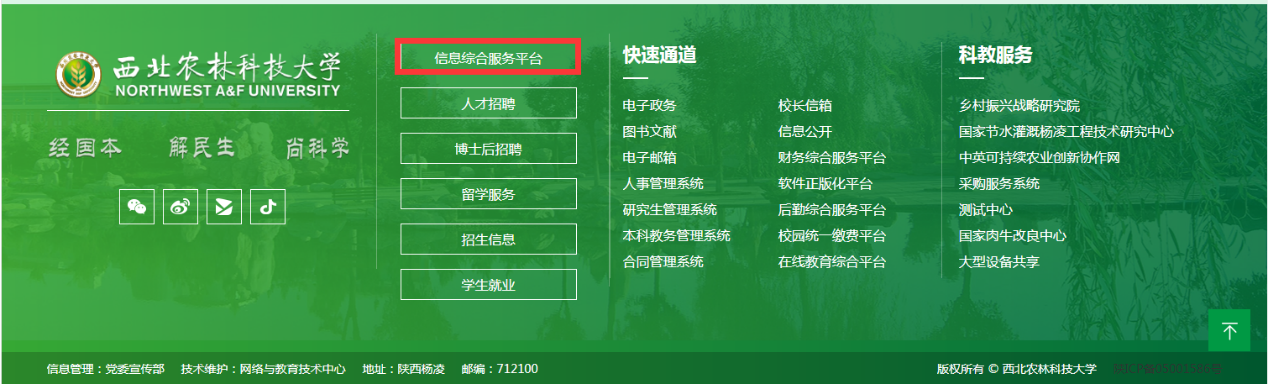 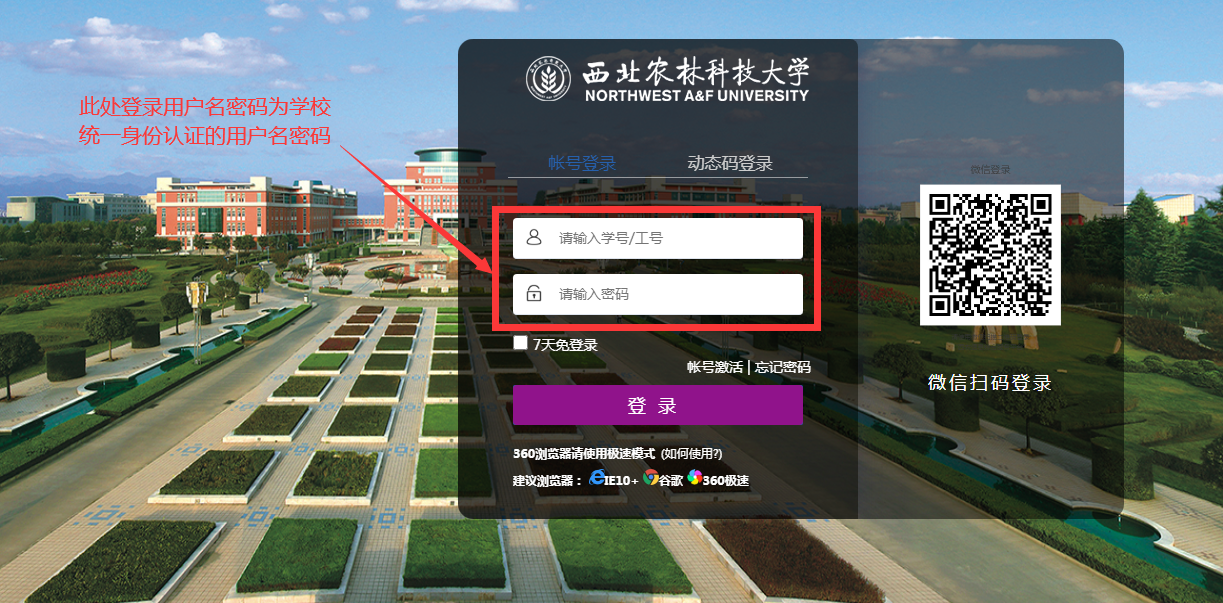 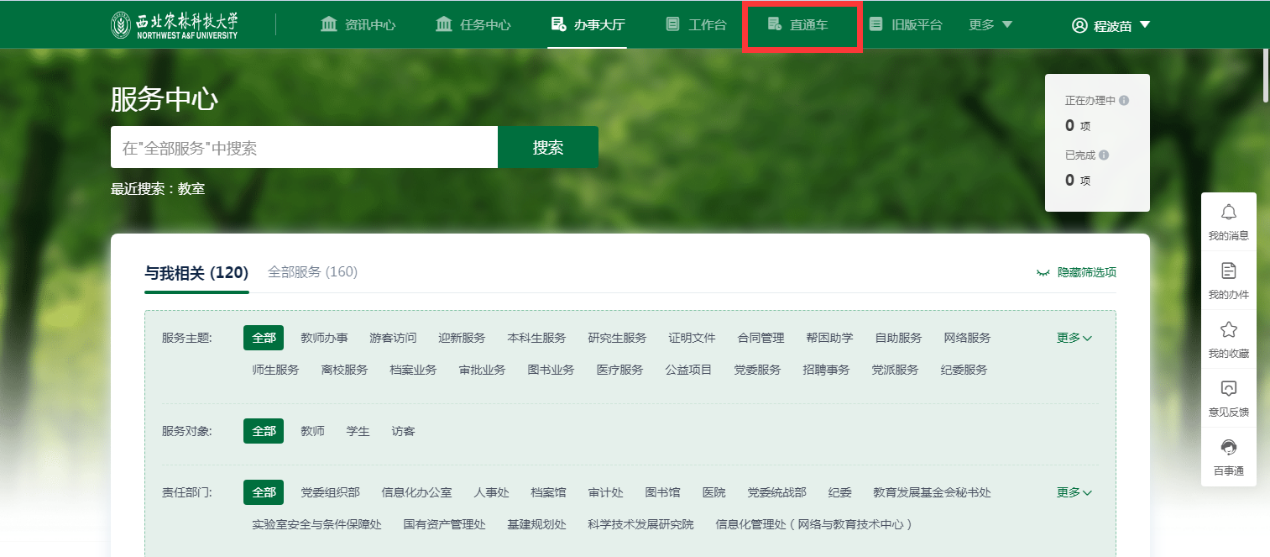 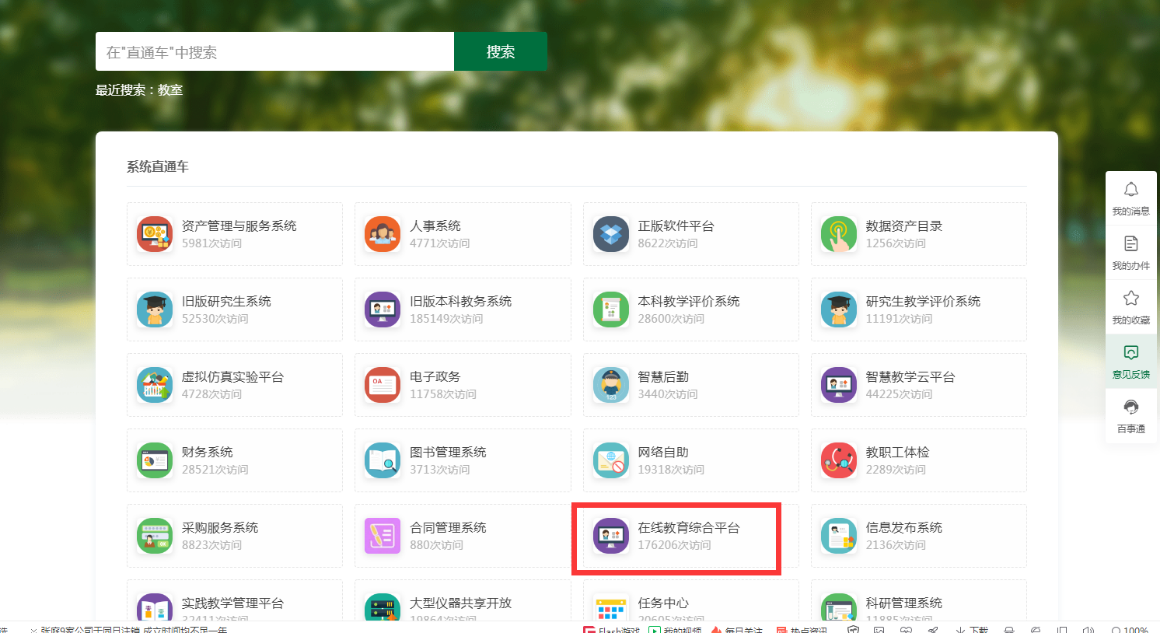 进入平台之后在课程列表中找到课程《形势与政策》（课程编号为YSZC001）点击进入（如下图所示）。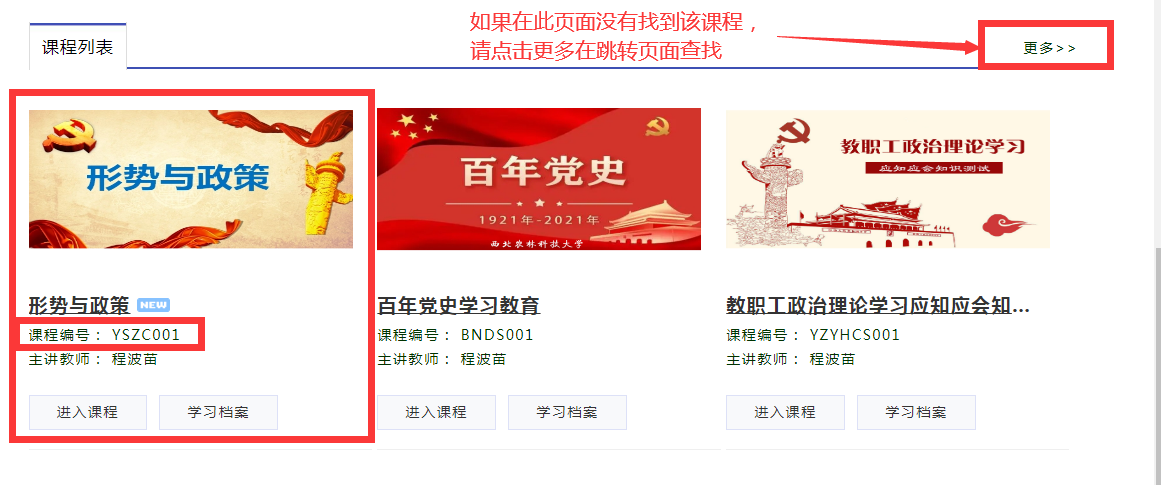 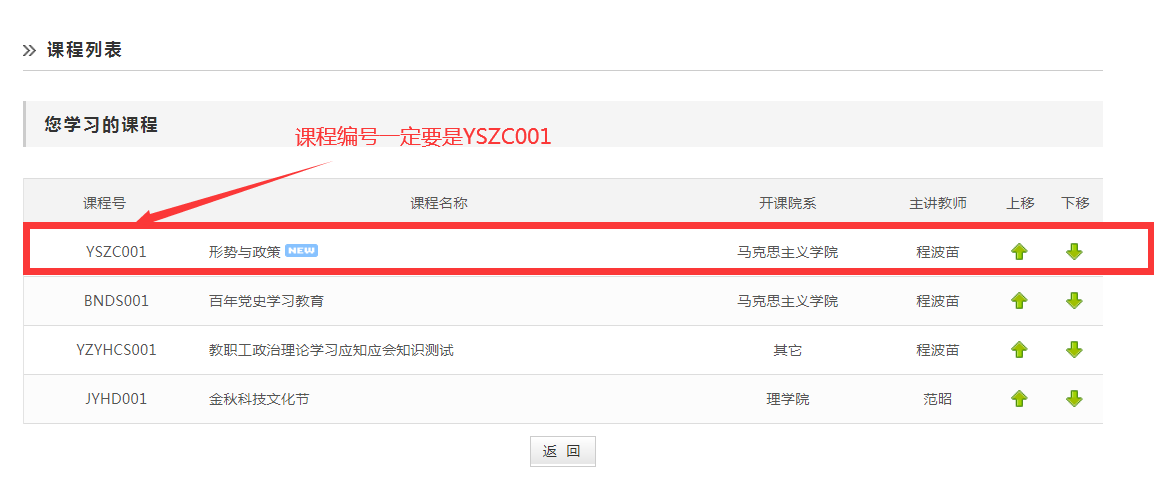  3. 进入课程之后，点击“形势与政策测试”，然后按照页面提示参与即可（具体如下图所示）。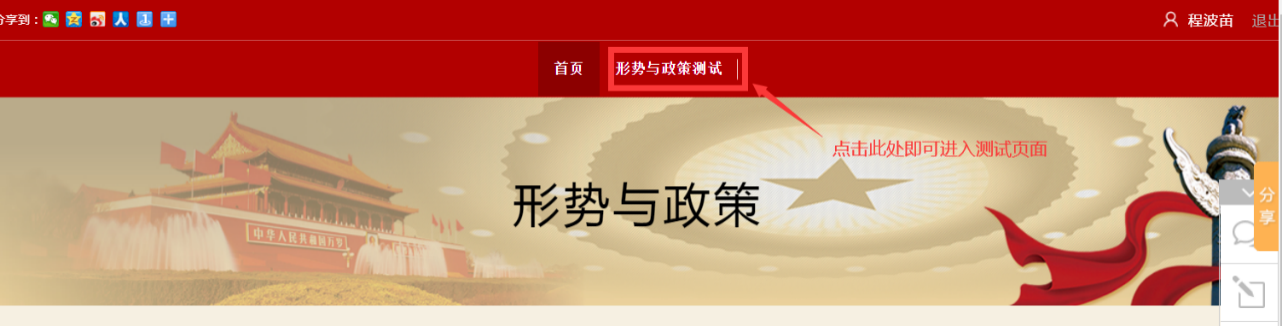 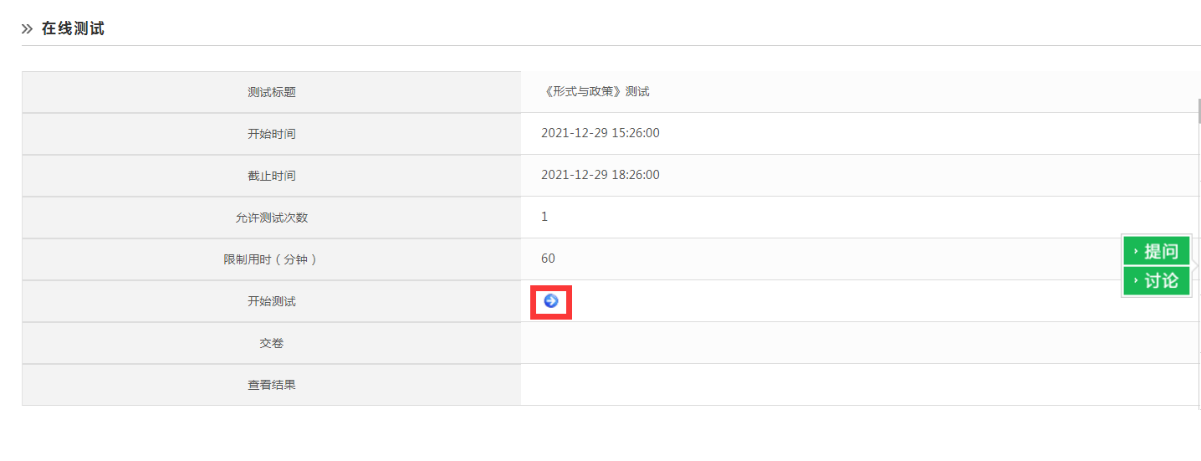 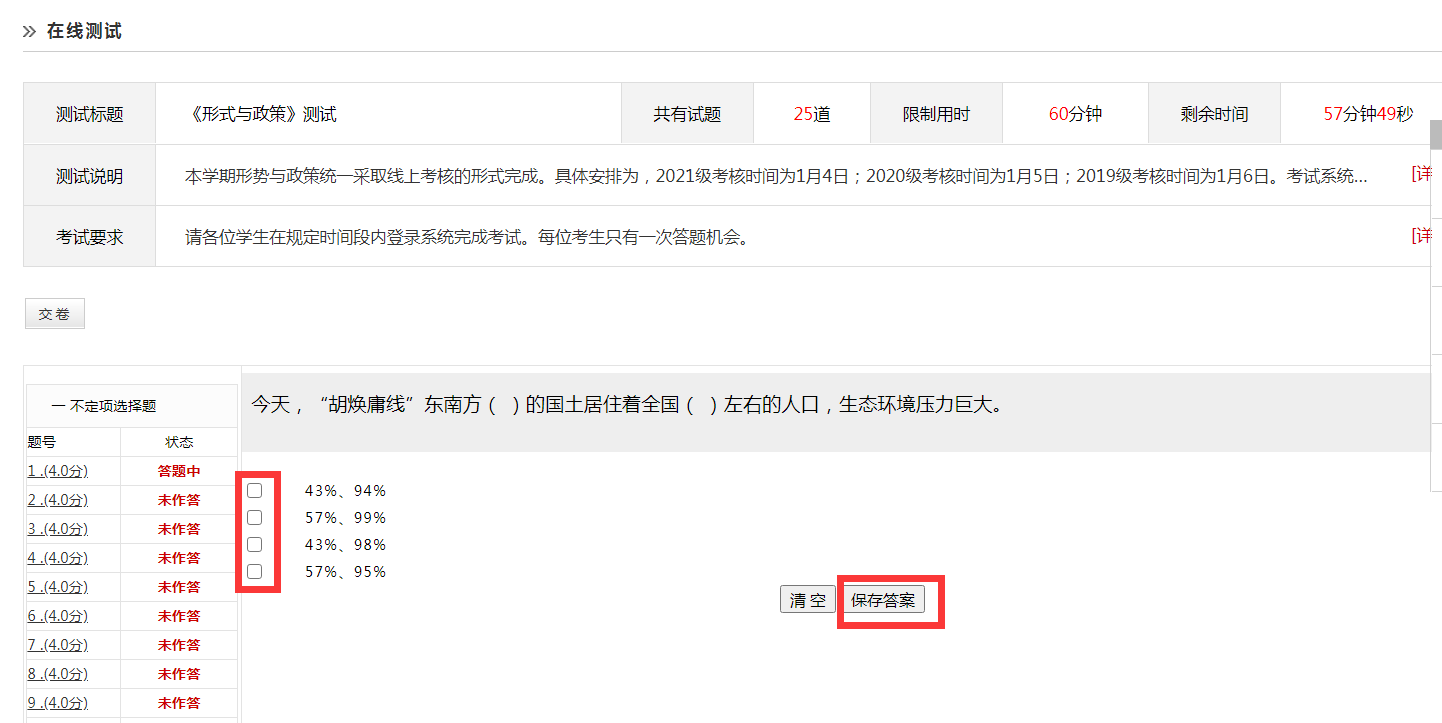 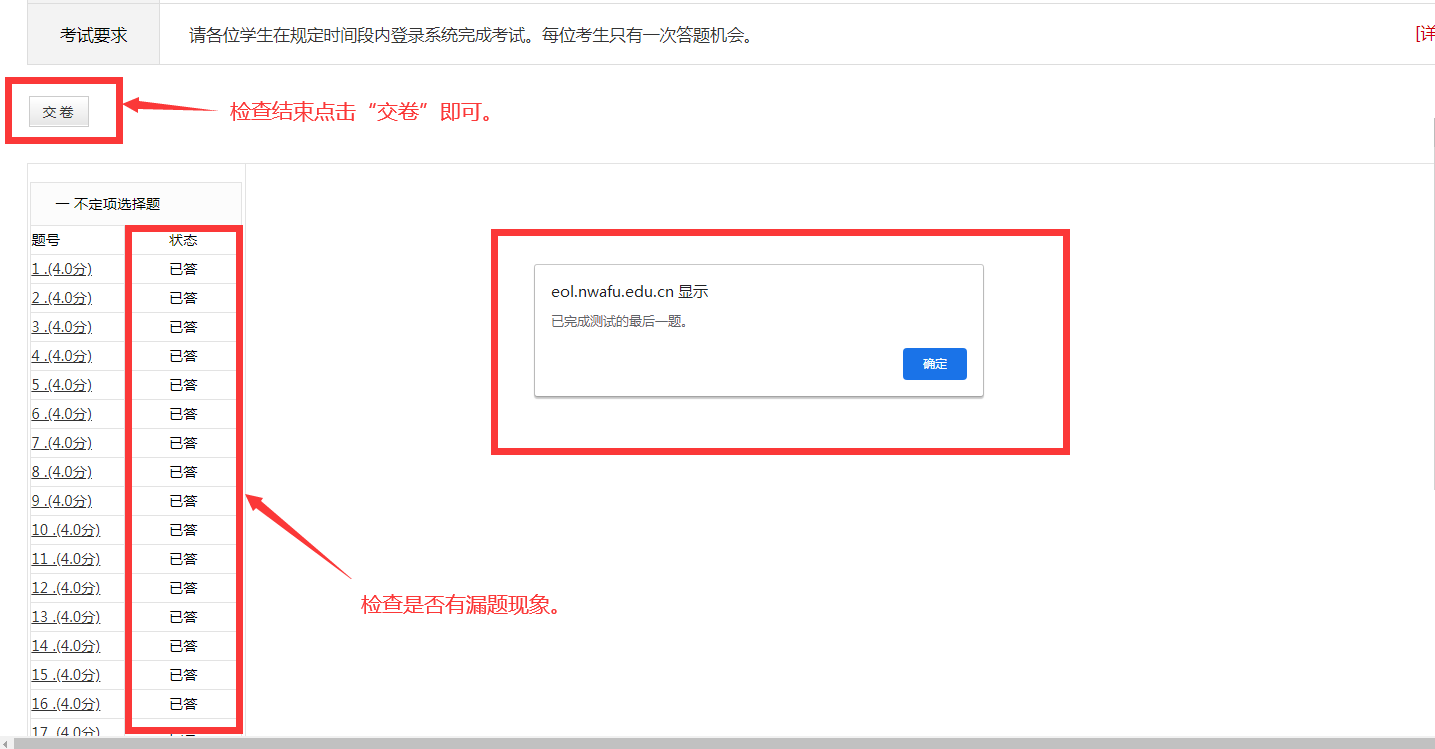 4.出现“测试完毕”即为测试结束。二、手机端参与测试手机扫描下方二维码或在各大应用市场搜索下载安装“课程伴侣”APP。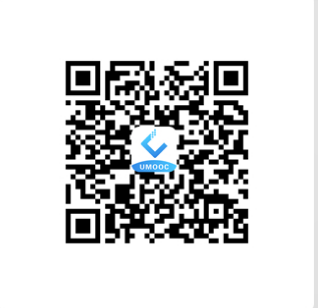 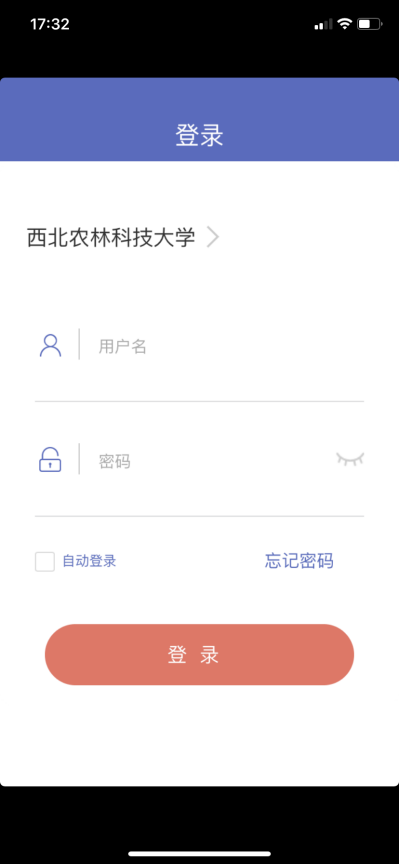 安装完成之后打开“课程伴侣”APP——>学校选择（西北农林科技大学）——>登录（用户名密码和电脑端一致）——>点击进入课程《形势与政策》（课程编号为 YSZC001）——>点击“形势与政策测试”——>点击“作答”进入答题页面即可开始参与测试。